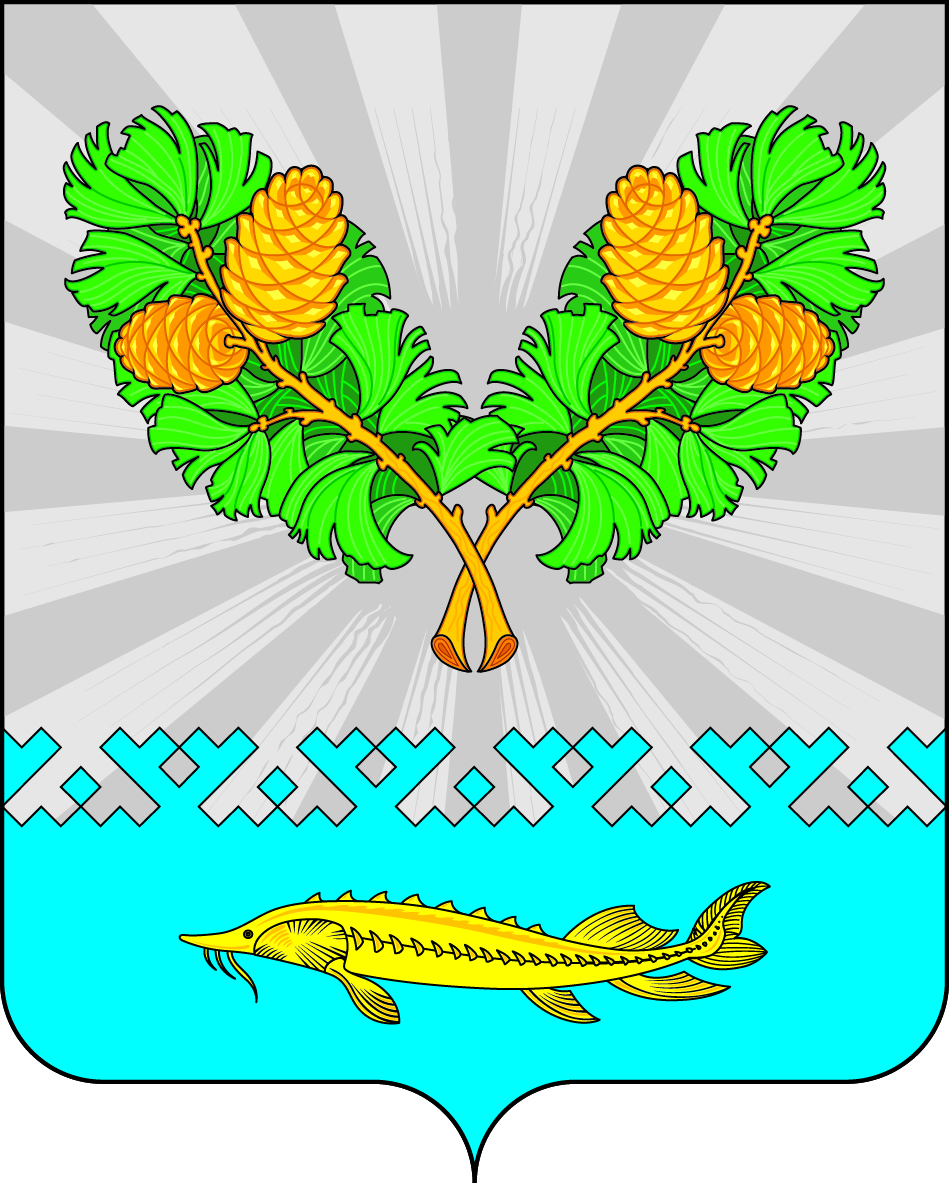 Об утверждении Программы профилактики правонарушений, осуществляемой органом муниципального контроля – администрацией сельского поселения Карымкары    В соответствии с частью 1 статьи 8.2 Федерального закона от 26 декабря 2008 года № 294-ФЗ «О защите прав юридических лиц и индивидуальных предпринимателей при осуществлении государственного контроля (надзора) и муниципального контроля», Уставом сельского поселения Карымкары:Утвердить прилагаемую Программу профилактики правонарушений, осуществляемой органом муниципального контроля – администрацией сельского поселения Карымкары.Должностным лицам администрации сельского поселения Карымкары, уполномоченным на осуществление муниципального контроля обеспечить в пределах своей компетенции выполнение Программы профилактики правонарушений, утвержденной пунктом 1 настоящего постановления.Обнародовать постановление путем размещения официальном сайте муниципального образования сельское поселение Карымкары в сети "Интернет".  Постановление вступает в силу после обнародования. Контроль за выполнением постановления оставляю за собой.Глава сельского поселения  Карымкары                                                  Ф.Н. СемёновПриложение 1 к постановлению администрации сельского поселения Карымкарыот  09.11.2018г  № 182-пПрограмма профилактики правонарушений, осуществляемой органом муниципального контроля – администрацией сельского поселения Карымкары. Цели профилактических мероприятий в сфере муниципального контроля:предупреждение нарушений гражданами, юридическими лицами и индивидуальными предпринимателями обязательных требований установленных законодательством Российской Федерации;устранение причин, факторов и условий, способствующих возможному нарушению обязательных требований законодательства;формирование единого понимания обязательных требований законодательства у всех участников контрольно-надзорной деятельности. Задачи профилактических мероприятий в сфере муниципального контроля:разъяснение поднадзорным субъектам обязательных требований;выявление причин, факторов и условий, способствующих нарушению обязательных требований, определение способов устранения или снижения рисков их возникновения. Настоящая Программа определяет мероприятия и сроки реализации мероприятий органом муниципального земельного контроля – администрацией сельского поселения Карымкары.Раздел I. Виды муниципального контроля, осуществляемого администрацией сельского поселения КарымкарыРаздел II. Мероприятия по профилактике правонарушений, реализуемые администрацией сельского поселения КарымкарыАДМИНИСТРАЦИЯСЕЛЬСКОЕ ПОСЕЛЕНИЕ  КАРЫМКАРЫОктябрьского районаХанты-Мансийского автономного округа-Югры ПОСТАНОВЛЕНИЕАДМИНИСТРАЦИЯСЕЛЬСКОЕ ПОСЕЛЕНИЕ  КАРЫМКАРЫОктябрьского районаХанты-Мансийского автономного округа-Югры ПОСТАНОВЛЕНИЕАДМИНИСТРАЦИЯСЕЛЬСКОЕ ПОСЕЛЕНИЕ  КАРЫМКАРЫОктябрьского районаХанты-Мансийского автономного округа-Югры ПОСТАНОВЛЕНИЕАДМИНИСТРАЦИЯСЕЛЬСКОЕ ПОСЕЛЕНИЕ  КАРЫМКАРЫОктябрьского районаХанты-Мансийского автономного округа-Югры ПОСТАНОВЛЕНИЕАДМИНИСТРАЦИЯСЕЛЬСКОЕ ПОСЕЛЕНИЕ  КАРЫМКАРЫОктябрьского районаХанты-Мансийского автономного округа-Югры ПОСТАНОВЛЕНИЕАДМИНИСТРАЦИЯСЕЛЬСКОЕ ПОСЕЛЕНИЕ  КАРЫМКАРЫОктябрьского районаХанты-Мансийского автономного округа-Югры ПОСТАНОВЛЕНИЕАДМИНИСТРАЦИЯСЕЛЬСКОЕ ПОСЕЛЕНИЕ  КАРЫМКАРЫОктябрьского районаХанты-Мансийского автономного округа-Югры ПОСТАНОВЛЕНИЕАДМИНИСТРАЦИЯСЕЛЬСКОЕ ПОСЕЛЕНИЕ  КАРЫМКАРЫОктябрьского районаХанты-Мансийского автономного округа-Югры ПОСТАНОВЛЕНИЕАДМИНИСТРАЦИЯСЕЛЬСКОЕ ПОСЕЛЕНИЕ  КАРЫМКАРЫОктябрьского районаХанты-Мансийского автономного округа-Югры ПОСТАНОВЛЕНИЕАДМИНИСТРАЦИЯСЕЛЬСКОЕ ПОСЕЛЕНИЕ  КАРЫМКАРЫОктябрьского районаХанты-Мансийского автономного округа-Югры ПОСТАНОВЛЕНИЕ«09»августа2018 г.      №182-пп. Карымкарып. Карымкарып. Карымкарып. Карымкарып. Карымкарып. Карымкарып. Карымкарып. Карымкарып. Карымкарып. Карымкары№ п/пНаименованиевида муниципального контроляНаименование органа (должностного лица), уполномоченного на осуществление муниципального контроля в соответствующей сфере деятельности1Муниципальный контроль за обеспечением сохранности автомобильных дорог местного значения в границах сельского поселения Карымкарыадминистрация сельского поселения Карымкары, заместитель главы администрации2Муниципальный земельный контрольадминистрация сельского поселения Карымкары, главный специалист по землеустройству3Муниципальный контроль в области торговой деятельности администрация сельского поселения Карымкары, заместитель главы администрации сельского поселения  Карымкары№ п/пНаименование мероприятияСрок реализации мероприятия1Размещение на официальном сайте Администрации сельского поселения Карымкары в сети «Интернет» во вкладке «Муниципальный контроль» для каждого вида муниципального контроля перечней нормативных правовых актов или их отдельных частей, содержащих обязательные требования, оценка соблюдения которых является предметом муниципального контроля, а также текстов соответствующих нормативных правовых актовПостоянно2Осуществление информирования юридических лиц и индивидуальных предпринимателей по вопросам соблюдения обязательных требований, в том числе:- посредством разработки и размещения на официальном сайте Администрации сельского поселения Карымкары в сети «Интернет» руководств по соблюдению требований законодательства;- проведения разъяснительной работы в средствах массовой информации;- проведения семинаров и конференций;- иными способами.В случае изменения обязательных требований - подготовка и распространение  комментариев о содержании новых нормативных правовых актов, устанавливающих обязательные требования, внесенных изменениях в действующие акты, сроках и порядке вступления их в действие, а также рекомендации о проведении необходимых организационных, технических мероприятий, направленных на внедрение и обеспечение соблюдения обязательных требований.В течение года (по мере необходимости)3Обеспечение регулярного обобщения практики осуществления в соответствующей сфере деятельности муниципального  контроля и размещение на официальном интернет-сайте Администрации сельского поселения Карымкары, в том числе с указанием наиболее часто встречающихся случаев нарушений требований законодательства с рекомендациями в отношении мер, которые должны приниматься юридическими лицами, индивидуальными предпринимателями в целях недопущения таких нарушений4 квартал (не реже одного раза в год)4Выдача предостережений о недопустимости нарушения обязательных требований законодательства в соответствии с частями 5-7 статьи 8.2 Федерального закона от 26.12.2008 № 294-ФЗ «О защите прав юридических лиц и индивидуальныхпредпринимателей при осуществлении государственного контроля (надзора) и муниципального контроля»В течение года (по мере необходимости)